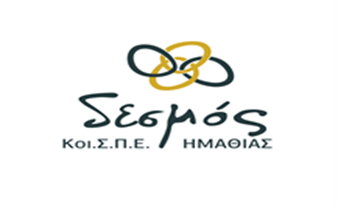 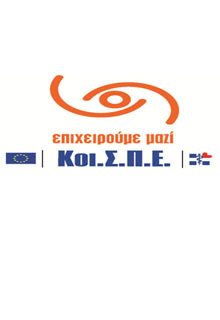 Αίτηση άσκησης δικαιώματος αναφορικά με τη συλλογή και επεξεργασία προσωπικών δεδομένωνΟ ΚοιΣΠΕ Ημαθίας “ΔΕΣΜΟΣ”, που εδρεύει στην διεύθυνση Μητροπόλεως 55 Βέροια 59100, είναι ο Υπεύθυνος Επεξεργασίας των προσωπικών σας δεδομένων, τα οποία συλλέγει ως μέρος των επιχειρηματικών δραστηριοτήτων του, εντός του πλαισίου των διατάξεων της εφαρμοστέας νομοθεσίας. Μπορείτε να συμπληρώσετε και να αποστείλετε την παρούσα αίτηση:μέσω email στην ηλεκτρονική διεύθυνση dpo.koispedesmos@gmail.com μέσω ταχυδρομείου, στη ΚοιΣΠΕ Ημαθίας “ΔΕΣΜΟΣ” Μητροπόλεως 55 Βέροια Τ.Κ. 59100, υπόψη Υπευθύνου Προστασίας ΔεδομένωνΘα απαντήσουμε στο αίτημά σας εντός 30 ημερών από την παραλαβή του, εφόσον αυτό είναι εφικτό, ειδάλλως θα σας ενημερώσουμε για τυχόν παράταση της προθεσμίας. Α. Γενικά στοιχεία(συμπληρώνεται από τον αιτούντα)B. Ανάλυση αιτήματος(συμπληρώνεται από τον αιτούντα)Ο/Η κάτωθι υπογεγραμμένος/η , 	, βεβαιώνω ότι οι πληροφορίες πουπαρέχω μέσω της παρούσας αίτησης είναι αληθείς, ακριβείς και πλήρεις και ότι είμαι το υποκείμενο στο οποίο αφορούν τα ως άνω προσωπικά δεδομένα. Έχω ενημερωθεί και κατανοήσει ότι ο ΚοιΣΠΕ Ημαθίας “ΔΕΣΜΟΣ” πρέπει να επιβεβαιώσει την ταυτότητά μου και ενδέχεται να επικοινωνήσει μαζί μου εφόσον χρειαστεί στο πλαίσιο διαχείρισης του ανωτέρω αιτήματός μου.Υπογραφή:  …………………………ΟνοματεπώνυμοαιτούντοςΟνοματεπώνυμοαιτούντοςΗμερομηνίαΣτοιχείαταυτοποιήσεωςΑΔΤ:Αρ. Διαβατηρίου:ΤεκμηρίωσηαιτήματοςΤεκμηρίωσηαιτήματοςΕίδος αιτήματοςΠεριγραφή/ λεπτομέρειες Ενημέρωση(Αναφέρετε τον γραπτό τρόπο με τον οποίο θα θέλατε να σας ενημερώσουμε σχετικά με τις επεξεργασίες που πραγματοποιούμε στα προσωπικά σας δεδομένα (e-mail / ταχυδρομική διεύθυνση).) Πρόσβαση και λήψη αντιγράφου(Περιγράψτε τα δεδομένα προσωπικού χαρακτήρα στα οποία επιθυμείτε πρόσβαση καθώς και τον τρόπο αποστολής του σχετικού αντιγράφου.) Φορητότητα(Περιγράψτε τα δεδομένα προσωπικού χαρακτήρα για τα οποία επιθυμείτε τη μεταβίβαση σε τρίτο φορέα καθώς και τα αναλυτικά στοιχεία επικοινωνίας του φορέα αυτού.)Είδος αιτήματοςΠεριγραφή/ λεπτομέρειεςΠεριγραφή/ λεπτομέρειες Διόρθωση(Περιγράψτε τα δεδομένα προσωπικού χαρακτήρα τα οποία απαιτούν διόρθωση. Για κάθε διόρθωση θα πρέπει να επισυναφθεί σχετικό αποδεικτικό έγγραφο.)(Περιγράψτε τα δεδομένα προσωπικού χαρακτήρα τα οποία απαιτούν διόρθωση. Για κάθε διόρθωση θα πρέπει να επισυναφθεί σχετικό αποδεικτικό έγγραφο.) ΔιόρθωσηΥφιστάμενη (λανθασμένη) τιμήΟρθή τιμή ΔιόρθωσηΔιαγραφή(Περιγράψτε τα δεδομένα προσωπικού χαρακτήρα τα οποία επιθυμείτε να διαγραφούν.)(Περιγράψτε τα δεδομένα προσωπικού χαρακτήρα τα οποία επιθυμείτε να διαγραφούν.) Περιορισμός επεξεργασίας(Περιγράψτε τα δεδομένα προσωπικού χαρακτήρα για τα οποία επιθυμείτε να περιοριστεί η επεξεργασία.)(Περιγράψτε τα δεδομένα προσωπικού χαρακτήρα για τα οποία επιθυμείτε να περιοριστεί η επεξεργασία.) Εναντίωση σε επεξεργασία(Περιγράψτε τα δεδομένα προσωπικού χαρακτήρα για τα οποία επιθυμείτε να διακοπεί η επεξεργασία.)(Περιγράψτε τα δεδομένα προσωπικού χαρακτήρα για τα οποία επιθυμείτε να διακοπεί η επεξεργασία.) Εναντίωση σεαυτοματοποιημένηεπεξεργασία(Περιγράψτε τα δεδομένα προσωπικού χαρακτήρα για τα οποία επιθυμείτε να διακοπεί η αυτοματοποιημένη επεξεργασία.)(Περιγράψτε τα δεδομένα προσωπικού χαρακτήρα για τα οποία επιθυμείτε να διακοπεί η αυτοματοποιημένη επεξεργασία.)